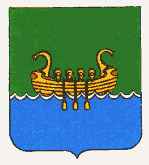 АДМИНИСТРАЦИЯ АНДРЕАПОЛЬСКОГО МУНИЦИПАЛЬНОГО ОКРУГА ТВЕРСКОЙ ОБЛАСТИП О С Т А Н О В Л Е Н И Е06.11.2020                                  г. Андреаполь                                 №  419Об утверждении муниципальной программы«Образование в Андреапольском муниципальном округе»  на 2021-2023 годы          В соответствии со статьей 179 Бюджетного кодекса Российской Федерации, постановлением Администрации Андреапольского муниципального округа  Тверской области   от 25.09.2020 №357 «О Порядке  разработки, реализации и оценки эффективности реализации муниципальных программ Андреапольского муниципального округа Тверской области», Администрация Андреапольского муниципального округаП О С Т А Н О В Л Я Е Т:1. Утвердить   муниципальную программу «Образование в Андреапольском муниципальном округе» на 2021-2023   годы (приложение).         2. Настоящее постановление вступает в силу 1 января 2021 года и подлежит размещению на официальном сайте Администрации Андреапольского муниципального округа в сети Интернет.         3. Постановление администрации Андреапольского района Тверской области № 210 от 08.11.2019 «Об утверждении муниципальной программы «Образование в Андреапольском муниципальном округе» на 2020-2022 годы утрачивает силу с 01.01.2021 года.Глава Андреапольского муниципального округа 						Н.Н.БаранникПриложение							к постановлению Администрации							Андреапольского муниципального округа							от 06.11.2020  № 419Муниципальная программа«Образование в  Андреапольском муниципальном округе»  на 2021- 2023 годыг. Андреаполь2020 годПаспортМуниципальной программы«Образование в  Андреапольском муниципальном округе» на 2021 - 2023 годыРаздел 1Общая характеристика сферы реализации муниципальной программыПодраздел I Общая характеристика отрасли «Образование»1. Основными документами, определяющими  развитие системы муниципального образования, являются Концепция долгосрочного социально-экономического развития Российской Федерации на период до 2030 года, Стратегия социально-экономического развития Центрального федерального округа на период до 2030 года, указы Президента Российской Федерации, федеральные программы и национальные проекты, поручения и ежегодные послания Президента Российской Федерации, Губернатора Тверской области в области образования, Государственная Программа Тверской области «Развитие образования Тверской области» на 2019 – 2024 г.г., муниципальная программа «Образование в Андреапольском муниципальном округе» на 2021-2023 годы, федеральные и региональные программы и проекты в области образования, национальные образовательные инициативы. Приоритетным направлением деятельности системы образования Андреапольского муниципального округа остается обеспечение государственных гарантий, доступности и равных возможностей, обучающихся в получении полноценного образования на всех его уровнях. 2. Основными мероприятиями стратегии развития образования Андреапольского муниципального округа являются:а)  капитальный и текущий ремонт зданий образовательных учреждений с целью создания дополнительных мест и улучшения условий,б)  развитие вариативных форм организации дошкольного образования,в) создание условий для введения ФГОС в учреждениях общего и дошкольного образования.В Андреапольском муниципальном округе услуги дошкольного образования предоставляют 6 образовательных учреждений реализующих основную общеобразовательную программу  дошкольного образования для детей.3. Совершенствуется структура и содержание основного общего образования. Услуги общего образования предоставляют 7 образовательных учреждений, реализующих программу  получение общедоступного и бесплатного дошкольного, начального общего, основного общего, среднего общего образования.В 2019 – 2020 годах  преобразование системы образования Андреапольского муниципального округа осуществлялось по направлениям: - введение федеральных государственных образовательных стандартов» (далее - ФГОС) для воспитанников ДО и детей с ОВЗ; -совершенствование условий предоставления образования -  создаются условия, соответствующие нормативным требованиям, расширяются возможности использования форм дистанционного образования;- обеспечение доступности учебных мест для всех обучающихся за счет реализации в районе программы «Школьный автобус»; - развитие системы оценки качества образования; - внедрение технологий энергосбережения, проведение ремонтных работ в учреждениях образования Андреапольского муниципального округа, мероприятий комплексной безопасности; - формирование здоровье сберегающей среды с целью сохранения и укрепления здоровья школьников.Реализуя вышеуказанные направления, Андреапольский муниципальный округ привлекает инвестиции за счет активного участия:  в мероприятиях приоритетного национального проекта «Образование»,в комплексе мер по модернизации системы общего образования         (далее - Комплекс мер),в областном фонде софинансирования расходов по направлениям сферы образования в других областных и федеральных программах;4. Дополнительное образование  представлено 2 учреждениями дополнительного образования детей.Основными мероприятиями стратегии развития дополнительного образования в Андреапольском муниципальном округе являются:-  расширение потенциала системы дополнительного образования детей и подростков от 5до 18 лет для успешной социализации и творческой самореализации.5. В соответствии с требованиями к подготовке педагогических работников для работы в условиях федерального государственного образовательного стандарта осуществляется повышение квалификации работников образования. 6. Управление муниципальным образованием осуществляется в соответствии с программно-целевым принципом, с учётом соблюдения Федерального закона от 08.05.2010 № 83-ФЗ «О внесении изменений в отдельные законодательные акты Российской Федерации в связи с совершенствованием правового положения государственных (муниципальных) учреждений». Создано 13  бюджетных, 2 автономных учреждений образования, 1 казённое.В 100 % муниципальных образовательных учреждениях введена новая система оплаты труда (далее - НСОТ), направленная на стимулирование достижений качественных результатов профессиональной деятельности. Подраздел IIОсновные проблемы в сфере образования7. Анализ результатов реализации образовательной политики в муниципальном округе за последние годы наряду с позитивными базовыми достижениями позволяет выявить ключевые проблемы: а) «старение» педагогического корпуса; недостаточная мотивация  притока и закрепления молодых специалистов в системе образования;б) потеря системой дополнительного образования кадровых и финансовых ресурсов; слабая интеграция основного и дополнительного образования.Подраздел IIIОсновные направления решения проблем в сфере образования8. Основные направления муниципальной образовательной политики, нацеленные на решение вышеуказанных проблем, указанных в обращении Президента Российской Федерации к Федеральному собранию Российской Федерации, в Концепции долгосрочного социально-экономического развития Российской Федерации на период до 2030 года; государственной программе Тверской области «Развитие образования Тверской области на 2019 – 2024 г.г.»:а) обеспечение доступности дошкольных образовательных услуг детям от полутора до семи лет за счетобеспеченности и своевременности финансирования мероприятий по капитальному и текущему ремонту со стороны областного бюджета и  бюджета муниципального округа; развития вариативных форм организации дошкольного образования, поддержки семей;б) повышение качества и доступности услуг общего образования посредствомускорения темпов процесса совершенствования условий предоставления образовательных услуг по отношению к темпам изменения содержания образования;совершенствования инфраструктуры дистанционного и инклюзивного образования,развития сетевого взаимодействия.в) пополнения системы дополнительного образования кадровыми и финансовыми ресурсами; интеграции основного и дополнительного образования;             создания  межведомственной программы  развития  дополнительного образования детей,г) использование всех форм организации отдыха и занятости детей в летний периодд) улучшения условий для осуществления профессиональной деятельности педагогов;повышения мотивации притока и закрепления молодых специалистов в системе образования;е) стимулирование инновационного развития системы образования, в том числе внедрение новых механизмов управления отраслью «Образование» и финансового обеспечения муниципальных услуг; расширение самостоятельности учреждений; совершенствование системы оплаты труда;  выявление и поддержка лидеров образования. Раздел 2Цели муниципальной программы 9. Необходимое условие для формирования инновационной экономики - модернизация системы образования как основы динамичного экономического роста и социального развития общества, фактора благополучия граждан и безопасности страны. Цель муниципальной программы: «Обеспечение условий для достижения обучающимися и воспитанниками учреждений Андреапольского муниципального округа новых образовательных результатов. Обеспечение доступности качественного образования».10. Показатели достижения цели муниципальной программы:а) удовлетворенность населения Андреапольского муниципального округа качеством образовательных услуг и их доступностью;б) охват программами поддержки раннего развития и дошкольного образования детей в возрасте от 1,5 лет;в) доля выпускников муниципальных общеобразовательных учреждений, получивших аттестат о среднем (полном) образовании;г) доля детей с ограниченными возможностями здоровья и детей-инвалидов, которым созданы условия для получения качественного общего образования (в том числе с использованием дистанционных образовательных технологий), в общей численности детей с ограниченными возможностями здоровья и детей-инвалидов школьного возраста;д) доля руководителей и учителей общеобразовательных учреждений, прошедших повышение квалификации;е) охват обучающихся и воспитанников программами дополнительного образования. ж) доля расходов консолидированного бюджета Андреапольского муниципального округа на образование;Раздел 3Подпрограммы Достижение  цели предполагается осуществить через реализацию следующих подпрограмм:а) подпрограмма 1  «Дошкольное образование»;б) подпрограмма 2  «Общее образование»;в) подпрограмма 3 «Дополнительное образование»;г) подпрограмма 4 «Летний отдых и занятость детей»;в) подпрограмма 5 «Обеспечение деятельности Отдела образования Администрации Андреапольского муниципального округа Тверской области».Подраздел IПодпрограмма 1 «Дошкольное образование»Глава 1.  Задачи подпрограммы В подпрограмме 1 предусмотрено формирование современной модели дошкольного образования  Андреапольского муниципального округа на основе гибкости и многообразия форм предоставления услуг, поддержки и эффективного использования образовательного потенциала семей, развития современной инфраструктуры  образовательных учреждений, обеспечение медико-психолого-педагогического сопровождения развития личности ребенка.Задачи подпрограммы 1: Задача 1 «Содействие развитию системы дошкольного образования в Андреапольском муниципальном округе»;  Показатели достижения задачи 1 «Содействие развитию системы дошкольного образования в Андреапольском муниципальном округе»: а) охват дошкольным образованием детей в возрасте от 1,5 лет;б) количество детей, ожидающих места в дошкольные образовательные учреждения;в) доля расходов бюджета муниципального округа на дошкольное образование в общем объеме расходов  бюджета муниципального округа на отрасль «Образование».Задача 2 «Осуществление отдельных государственных полномочий по компенсации расходов на оплату жилых помещений, отопления и освещения педагогическим работникам и руководящим работникам»Задача 3 «Обеспечение качественных услуг в дошкольном образовании».Показатели достижения задачи 3:а) развитие вариативных форм организации дошкольного образования;б) охват детей со специальными потребностями услугами дошкольного образования;в) доля педработников дошкольных учреждений, владеющих ИКТ.Глава 2. Мероприятия подпрограммы Задача 1 «Содействие развитию системы дошкольного образования в Андреапольском муниципальном округе» включает следующие мероприятия:  мероприятие 1  Компенсация части родительской платы  за присмотр и уход за ребенком в муниципальных образовательных организациях и иных   образовательных организациях (за исключением государственных образовательных организаций), реализующих общеобразовательную программу дошкольного образования;мероприятие 2 Обеспечение государственных гарантий реализации прав на получение общедоступного и бесплатного дошкольного образования в муниципальных дошкольных образовательных учреждениях;мероприятие 3 Обеспечение муниципальных услуг, оказываемых учреждениями дошкольного образования в рамках муниципального задания;           мероприятие 4 Проведение текущего и капитального ремонта в образовательных учреждениях муниципального округа;           мероприятие 5 Обеспечение повышения оплаты труда работникам муниципальных учреждений в области образования в связи с увеличением минимального размера оплаты труда;           мероприятие 6  Обеспечение погашения кредиторской задолженности прошлых лет;           мероприятие 7 Укрепление материально-технической базы муниципальных образовательных организаций;         мероприятие 8 Обеспечение комплексной безопасности зданий и помещений, находящихся в муниципальной собственности и используемых для размещения общественных организаций;Задача 2 «Осуществление отдельных государственных полномочий по компенсации расходов на оплату жилых помещений, отопления и освещения педагогическим работникам и руководящим работникам»         мероприятие  1 Осуществление отдельных государственных полномочий по  компенсации расходов на оплату жилых помещений, отопления и освещения педагогическим работникам и руководящим работникам,  муниципальных образовательных организаций Тверской области, проживающих и работающих в сельской местности;.         мероприятие 2 Административное мероприятие Формирование пакета документов на педагогических работников и руководящих работников муниципальных образовательных учреждений, проживающих и работающих в сельской местности, для выплаты компенсации расходов на оплату жилых помещений, отопления и освещения;Задача 3 «Обеспечение качественных услуг в дошкольном образовании» включает следующие мероприятия:         мероприятие 1 Оснащение учреждений  предметно-развивающей средой;         мероприятие 2 Проведение курсов повышения квалификации для педагогических работников дошкольного образования.		Глава 3. Объем финансовых ресурсов, необходимый для реализации подпрограммы  Обеспечение подпрограммы 1 «Дошкольное образование» осуществляется за счёт средств  бюджета муниципального округа, областного бюджета и внебюджетных средств в пределах средств, выделяемых отрасли «Образование» на выполнение программных мероприятий. Объем средств на реализацию мероприятий подпрограммы 1 «Дошкольное образование» по годам реализации муниципальной программы в разрезе задач приведен в таблице 1.                                                                                                                             Таблица 1Подраздел IIПодпрограмма 2 «Общее образование»Глава I .Задачи подпрограммыВ подпрограмме 2  предусмотрено формирование современной модели общего образования в Андреапольском муниципальном округе на основе обеспечение государственных гарантий предоставления общедоступного бесплатного образования, развития сетевого взаимодействия, поддержки и эффективного использования образовательного потенциала семей, развития современной инфраструктуры  образовательных учреждений, перехода к компетентностно-ориентированной модели образования, формирование гибкой системы поиска и поддержки юных талантов, обеспечение медико-психолого-педагогического сопровождения развития личности ребенкаЗадачи подпрограммы 2:  Задача 1 «Удовлетворение потребностей населения в получении  услуг общего образования»;Показатели достижения задачи 1 «Удовлетворение потребностей населения в получении услуг общего образования»:а) охват детей программами общего среднего (полного) образования  в образовательных учреждениях;б) доля школьников, обучающихся по ФГОС, в общей численности школьников;в) доля школьников, охваченных горячим питанием;г) наличие условий для предоставления образовательных услуг в ОУ. Задача 2 «Обеспечение доступности качественных образовательных услуг в общеобразовательных учреждениях вне зависимости от  места проживания и состояния здоровья обучающихся»;Показатели достижения задачи 2 «Обеспечение доступности качественных образовательных услуг в общеобразовательных учреждениях вне зависимости от  места проживания и состояния здоровья обучающихся»:а) доля сельских школьников, которым обеспечен ежедневный подвоз в  общеобразовательные учреждения специальным школьным автотранспортом в общей численности школьников, нуждающихся в подвозе;б) доля расходов  бюджета муниципального округа на обеспечение доступности образовательных услуг обучающимся в общеобразовательных учреждениях вне зависимости от  места проживания и состояния здоровья в общем объеме средств, направляемых на  общее образование.в) наличие подтверждающих документов о прохождении технического осмотра автобуса для подвоза учащихся, проживающих в сельской местности, к месту обучения и обратно.г) соответствии автобусов для подвоза учащихся, проживающих в сельской местности, к месту обучения и обратно ГОСТ Р 51160-98 «Автобусы для перевозки детей. Технические требования»;д) оснащение автобусов для подвоза учащихся, проживающих в сельской местности, к месту обучения и обратно на основании постановления Правительства Российской Федерации от25.08.2008.№ 641 аппаратурой спутниковой навигации ГЛОНАСС и ГЛОНАСС/ GPS;е) оснащение автобусов для подвоза учащихся, проживающих в сельской местности, к месту обучения и обратно на основании Министерства транспорта Российской Федерации от 21.08.2013 № 273 тахографами;ё) организация посещения не менее 90% обучающихся 8 классов муниципальных общеобразовательных организаций Тверского императорского путевого дворца в рамках реализации проекта Нас пригласили во Дворец.Задача 3  «Осуществление отдельных государственных полномочий по компенсации расходов на оплату жилых помещений, отопления и освещения педагогическим работникам и руководящим работникам»Глава 2. Мероприятия подпрограммы 2            Задача 1 «Удовлетворение потребностей населения в получении услуг общего образования»;включает следующие мероприятия:  мероприятие 1 Организация бесплатного горячего питания обучающихся, получающих начальное общее образование в муниципальных общеобразовательных организацияхВ рамках мероприятия предусмотрено софинансирование из бюджета муниципального округа на обеспечение бесплатным горячим питанием обучающихся, получающих начальное общее образование в муниципальных общеобразовательных организациях             мероприятие 2 Обеспечение государственных гарантий реализации прав на получение общедоступного и бесплатного дошкольного, начального общего, основного общего, среднего общего образования в муниципальных общеобразовательных организациях, обеспечение дополнительного образования детей в муниципальных общеобразовательных организациях;Мероприятие включает в себя деятельность: по определению объемов и перечислению субвенций областного бюджета Тверской области в общеобразовательные учреждения  для осуществления расходов на оплату труда, частичное обеспечение материальных затрат, непосредственно связанных с образовательным процессом  в соответствии с нормативами по душевого финансирования и поправочного коэффициента. мероприятие 3 Обеспечение муниципального задания на оказание муниципальных услуг  муниципальными бюджетными  общеобразовательными учреждениями;мероприятие 4 Укрепление материально-технической базы муниципальных образовательных организаций (комплексная безопасность зданий и помещений);мероприятие 5 Приобретение оборудования и спортивного инвентаря для образовательных учреждений муниципального округа;мероприятие 6 Обеспечение погашения кредиторской задолженности прошлых лет;мероприятие 7 Обеспечение повышения оплаты труда работникам муниципальных учреждений в области образования в связи с увеличением минимального размера оплаты труда. мероприятие 8 Расходы на ежемесячное денежное вознаграждение за классное руководство педагогическим работникам муниципальных общеобразовательных организаций	 Задача 2 «Обеспечение доступности качественных образовательных услуг  в общеобразовательных учреждениях вне зависимости от места проживания и состояния здоровья обучающихся» включает следующие мероприятия: мероприятие 1 Создание условий для предоставления транспортных услуг населению и организации транспортного обслуживания населения между поселениями в границах муниципального района в части обеспечения подвоза, учащихся, проживающих в сельской местности к месту обучения и обратно;Мероприятие реализуется посредством использования субсидии на условиях софинансирования бюджета муниципального округа и областного бюджета для организации подвоза учащихся, проживающих в сельской местности, к месту обучения и обратно. мероприятие 2 Создание условий для предоставления транспортных услуг населению и организация транспортного обслуживания населения в части организации проезда учащихся и (или) студентов, обучающихся по очной форме обучения в общеобразовательных учреждениях, расположенных на территории Андреапольского муниципального округа Тверской области на пригородных и (или) городских маршрутах наземного пассажирского транспорта общего пользования (кроме железнодорожного, водного транспорта и такси, включая маршрутные);мероприятие 3 Организация участия детей и подростков в социально значимых региональных проектах.Задача 3  «Осуществление отдельных государственных полномочий по предоставлению компенсации расходов на оплату жилых помещений, отопления и освещения педагогическим работникам и руководящим работникам муниципальных образовательных учреждений Тверской области, проживающих и работающих в сельской местности» мероприятие 1  Осуществление отдельных государственных полномочий по  компенсации расходов на оплату жилых помещений, отопления и освещения педагогическим работникам и руководящим работникам, муниципальных образовательных организаций Тверской области, проживающих и работающих в сельской местности;мероприятие 2 Административное мероприятие Формирование пакета документов на педагогических работников и руководящих работников муниципальных образовательных учреждений, проживающих и работающих в сельской местности, для выплаты компенсации расходов на оплату жилых помещений, отопления и освещения.Глава 3. Объем финансовых ресурсов, необходимый для реализации подпрограммы 2 Обеспечение подпрограммы 2 «Общее образование» осуществляется из  бюджета муниципального округа  в пределах средств, выделяемых отрасли «Образование» на выполнение программных мероприятий, а также средств областного бюджета.  Объем средств на реализацию мероприятий подпрограммы 2 «Общее образование» по годам реализации муниципальной программы в разрезе задач приведен в таблице 2.                                                                                                                                                                                                                                                                   Таблица 2 в руб.Подраздел IIIПодпрограмма 3 «Дополнительное образование»Глава 1.  Задачи подпрограммы  В подпрограмме 3 обеспечивается создание условий для совершенствования системы дополнительного образования Андреапольского муниципального округа и развития личности обучающихся в муниципальных учреждениях системы дополнительного образования.  Задачи подпрограммы 3: Задача 1 «Удовлетворение потребностей населения в получении услуг  дополнительного образования»;  Показатели достижения задачи 1 «Удовлетворение потребностей населения в получении услуг  дополнительного образования»; а) доля обучающихся по образовательным программам дополнительного образования в численности населения Андреапольского муниципального округа 5-18 лет;б) количество кружков и секций различной направленности в учреждениях дополнительного образования,Задача 2 «Повышение общественного статуса дополнительного образования детей в Андреапольском муниципальном округе».Показатели достижения задачи:а) доля расходов муниципального бюджета на услуги дополнительного образования в бюджете муниципального округа отрасли образования;б) удельный вес педагогов, прошедших курсы повышения квалификации, работающих в системе дополнительного образования.Глава 2. Мероприятия подпрограммы 3 Задача 1 «Удовлетворение потребностей населения в получении услуг  дополнительного образования»  включает следующие мероприятия: мероприятие 1 Обеспечения выполнения муниципального задания  на оказание муниципальных услуг (выполнение работ) во внеурочное время в Детской юношеской спортивной школе; мероприятие 2 Обеспечения выполнения муниципального задания  на оказание муниципальных услуг (выполнение работ) во внеурочное время в Детской школе искусств;мероприятие 3 Укрепление материально-технической базы муниципальных организаций дополнительного образования в сфере культуры;мероприятие 4 Обеспечение повышения заработной платы педагогическим работникам муниципальных организаций дополнительного образования;мероприятие 5 Обеспечение повышения оплаты труда работникам муниципальных учреждений в области образования в связи с увеличением минимального размера оплаты труда. мероприятие 6 Обеспечение комплексной безопасности зданий и помещений, находящихся в муниципальной собственности и используемых для размещения общеобразовательных организацийЗадача 2 «Повышение общественного статуса дополнительного образования детей в Андреапольском муниципальном округе» включает следующие мероприятия: мероприятие 1 Прохождение курсов повышения квалификации педагогических работников дополнительного образования;мероприятие 2 Административное мероприятие  Увеличение количества детей, занимающихся в учреждениях  дополнительного образования;В рамках мероприятия предусмотрено предоставление муниципальным учреждениям дополнительного образования субсидий на финансовое обеспечение муниципального задания на оказание муниципальных услуг (выполнение работ):              - на проведение текущих и капитальных ремонтов;	 - на пополнение материальных запасов.Глава 3. Объем финансовых ресурсов, необходимый для реализации подпрограммы 3 Обеспечение подпрограммы 3 «Дополнительное образование» осуществляется в пределах средств, выделяемых отрасли «Образование» на выполнение программных мероприятий.  Объем средств на реализацию мероприятий подпрограммы 3 «Дополнительное образование»  по годам реализации муниципальной программы в разрезе задач приведен в таблице 3.Таблица 3 в руб.Подраздел IVПодпрограмма 4 «Летний отдых и занятость детей»Глава 1.  Задачи подпрограммы  Подпрограмма 4 направлена на создание условий для полноценной организации и проведения летней оздоровительной кампании с  использованием всех форм отдыха и занятости детей и подростков. Задачи подпрограммы 4: Задача 1 «Организация  летнего  отдыха детей и подростков школьного возраста»;Показатели  достижения задачи 1 «Организация  летнего  отдыха детей и подростков школьного возраста»:а) доля образовательных учреждений, при которых организованы летние оздоровительные лагеря всех видов; б) охват всеми видами отдыха школьников муниципального округа. Задача 2 «Организация летней занятости подростков». Показатели достижения задачи 2 «Организация летней занятости подростков:а) доля образовательных учреждений, в которых организован труд подростков в летний период;б) охват занятостью подростков муниципального округа в летний период.Глава 2. Мероприятия подпрограммы   Задача 1 «Организация  летнего   отдыха детей и подростков школьного возраста»:мероприятие 1 Организация  отдыха детей в каникулярное время;В рамках мероприятия планируется освоение бюджетных, внебюджетных и региональных средств на организацию и проведение летних оздоровительных лагерей всех видов.мероприятие 2 Приобретение оборудования, хозяйственных материалов, канцтоваров, спортинвентаря для подготовки летней оздоровительной компании, частичная оплата путёвок, доставка детей в лагеря, дератизация, дезинсекция;Задача 2 «Организация летней занятости подростков»: мероприятие 1 Временное трудоустройство подростков в возрасте от 14 до 18 лет;	   мероприятие 2 Благоустройство школ и прилежащих к ним территорий, помощь пожилым людям.Глава 3. Объем финансовых ресурсов, необходимый для реализации подпрограммы  Обеспечение подпрограммы 4 «Летний отдых и занятость детей» осуществляется из бюджета Андреапольского муниципального округа в пределах средств, выделяемых отрасли «Образование» на выполнение программных мероприятий, а также средств областного бюджета. Объем средств на реализацию мероприятий подпрограммы 4 «Летний отдых и занятость детей» по годам реализации муниципальной программы в разрезе задач приведен в таблице 4.                                                                                                                                               Таблица 4 в руб.Подраздел VПодпрограмма 5 «Обеспечение деятельности Отдела образования Администрации Андреапольского муниципального округа Тверской области»Глава IОбеспечение деятельности Задача 1 «Обеспечение деятельности централизованной бухгалтерии Отдела образования Администрации Андреапольского муниципального округа».мероприятие 1 «Обеспечение деятельности централизованной бухгалтерии  ОО Администрации Андреапольского муниципального округа».Задача 2 Обеспечение деятельности методического кабинета ОО Администрации Андреапольского муниципального округа».мероприятие 1 «Обеспечение деятельности методического кабинета  ОО Администрации Андреапольского муниципального округа».мероприятие 2 «Обеспечение повышения оплаты труда работникам муниципальных учреждений в области образования в связи с увеличением минимального размера оплаты труда» Объем бюджетных ассигнований, выделенный на обеспечение деятельности централизованной бухгалтерии,  методического кабинета Отдела образования Администрации Андреапольского муниципального округа, по годам реализации муниципальной программы приведен в таблице 5.                                                                                                                                                                                                                                                                                                                                                                                                Таблица 5 в руб.Раздел 4Реализация муниципальной программыПодраздел 1Управление реализаций муниципальной программы Управление реализацией программы ее администратором осуществляется по следующим направлениям:а) обеспечение проведения единой образовательной политики, создающей необходимые условия для реализации конституционного права граждан на образование с учетом региональных, социально-экономических, экологических, культурных, демографических и других особенностей Андреапольского муниципального округа, повышение доступности и качества образовательных услуг населению Андреапольского муниципального округа;б) совершенствование механизмов управления отраслью «Образование», координация деятельности органов управления образованием муниципального образования Андреапольского муниципального округа;в) развитие кадрового потенциала в сфере образования;г) выработка стратегических направлений развития сферы образования, обеспечение развития начального общего, основного общего, среднего (полного) общего, профессионального и дополнительного образования и обеспечение участия общественных институтов в развитии образования всех уровней образования  Администратор муниципальной программы самостоятельно определяет формы и методы управления реализацией муниципальной программы. Администратор муниципальной программы осуществляет управление реализацией муниципальной программы в соответствии с утвержденным ежегодным планом мероприятий по реализации муниципальной программы, который разрабатывается до 15 января.Подраздел 2Мониторинг реализации муниципальной программы В срок до  15 апреля финансового года, следующего за отчетным годом, Отдел образования Администрации Андреапольского муниципального округа формирует отчет о реализации муниципальной программы за отчетный финансовый год в электронном виде и на бумажном носителе и представляет его на экспертизу в финансовый отдел  и отдел экономики Администрации Андреапольского муниципального округа. Глава 1Формирование и согласование отчета о реализации муниципальной программыза отчетный финансовый год Администратор муниципальной программы формирует отчет о реализации муниципальной программы за отчетный финансовый год согласно Приложению 5 к Порядку принятия решений о разработке муниципальных программ, формирования реализации и проведения оценки эффективности реализации муниципальных программ Андреапольского муниципального округа Тверской области:к отчету о реализации программы за отчетный финансовый год прилагаются пояснительная записка;отчет о реализации муниципальной программы за отчетный финансовый год предоставляется на экспертизу в финансовый отдел и отдел экономики Администрации Андреапольского муниципального округа в срок до 15 марта года, следующего за отчетным годом, которые проводят экспертизу отчета о реализации муниципальной программы за отчетный финансовый год.                                               к Порядку принятия решений о разработке				муниципальных программ, формирования 				реализации и проведения оценки эффективности				реализации муниципальных программ Андреапольского				муниципального округа Тверской областиОценка эффективности реализации муниципальной программы «Образование Андреапольского муниципального округа Тверской области на 2020 – 2022 годы».     Наименование программы               Муниципальная программа«Образование в Андреапольском муниципальном округе»на 2021 - 2023 годы     (далее программа)Главный администратор программы Администрация Андреапольского муниципального округа    Администратор  программы Отдел образования Администрации Андреапольского муниципального округа     Срок реализации программы2021 - 2023 годы          Цели программыЦель «Обеспечение условий для достижения обучающимися и воспитанниками Андреапольского муниципального округа новых образовательных результатов. Обеспечение доступности качественного образования»          Подпрограммы Подпрограмма 1 «Дошкольное образование» (далее – подпрограмма 1).Подпрограмма 2 «Общее образование» (далее – подпрограмма 2).Подпрограмма 3 «Дополнительное образование» (далее –подпрограмма 3).Подпрограмма 4 «Летний отдых и занятость детей» (далее – подпрограмма 4). Подпрограмма 5 «Обеспечение деятельности Отдела образования Администрации Андреапольского муниципального округа Тверской области» (далее подпрограмма 5)Ожидаемые результаты реализациипрограммы- удовлетворенность населения Андреапольского муниципального округа качеством образовательных услуг и их доступностью  (от 89% до 98%);- охват программами поддержки раннего развития и дошкольного образования детей в возрасте от 1,5 лет (от 60% до 85%);- доля выпускников муниципальных общеобразовательных учреждений, получивших аттестат о среднем (полном) образовании (100 %);- доля детей с ограниченными возможностями здоровья и детей-инвалидов, которым созданы условия для получения качественного общего образования (в том числе с использованием дистанционных образовательных технологий), в общей численности детей с ограниченными возможностями здоровья и детей-инвалидов школьного возраста (100 %);- доля руководителей и учителей общеобразовательных учреждений, прошедших повышение квалификации (до 90%);- охват обучающихся и воспитанников программами дополнительного образования (от 62% до 83%);- доля расходов консолидированного бюджета Андреапольского муниципального округа на образование до 61 %).Объемы и источники по годам реализации в разрезе подпрограммОбъем бюджетных ассигнований на реализацию программы за счет средств федерального бюджета (в рублях):2021 год – 0    2022 год – 0    2023 год – 0областного бюджета (далее – областной бюджет (в рублях):    2021 год – 967 600подпрограмма 1 «Дошкольное образование» - подпрограмма 2 «Общее образование» - 967 600подпрограмма 3 «Дополнительное образование» - подпрограмма 4 «Летний отдых и занятость детей» - 2022 год –  подпрограмма 1 «Дошкольное образование – подпрограмма 2 «Общее образование» - подпрограмма 3 «Дополнительное образование» - подпрограмма 4 «Летний отдых и занятость детей» - 2023 год – подпрограмма 1 «Дошкольное образование» - подпрограмма 2 «Общее образование» - подпрограмма 3 «Дополнительное образование» - подпрограмма 4 «Летний отдых и занятость детей» - За счет средств бюджета муниципального округа (далее – бюджет муниципального округа в рублях):2021  год – 77 960 935подпрограмма 1 «Дошкольное образование» - 23 821 903подпрограмма 2 «Общее образование» - 40 638 720подпрограмма 3 «Дополнительное образование» - 8 031 496подпрограмма 4 «Летний отдых и занятость детей» - 112 600подпрограмма 5 «Обеспечение деятельности Отдела образования   Администрации Андреапольского муниципального округа   Тверской области» - 5 356 216    2022 год – 76 993 335 подпрограмма 1 «Дошкольное образование» - 23 821 903подпрограмма 2 «Общее образование» - 39 671 120подпрограмма 3 «Дополнительное образование» - 8 031 496подпрограмма 4 «Летний отдых и занятость детей» - 112 600подпрограмма 5 «Обеспечение деятельности Отдела образования Администрации Андреапольского муниципального округа Тверской области» - 5 356 2162023 год – 76 993 335подпрограмма 1 «Дошкольное образование» -    23 821 903подпрограмма 2 «Общее образование» - 39 671 120подпрограмма 3 «Дополнительное образование» - 8 031 496подпрограмма 4 «Летний отдых и занятость детей» -  112 600подпрограмма 5 «Обеспечение деятельности Отдела образования Администрации Андреапольского муниципального округа Тверской области» - 5 356 216--Задачи Мероприятия2021 год2022 год2023 годитого1Всего, в том числе    23 821 90323 821 903 23 821 90371 465 7092Задача 1 «Содействие развитию системы дошкольного образования в Андреапольском муниципальном округе»1 Компенсация части родительской платы  за присмотр и уход за ребенком в муниципальных образовательных организациях и иных   образовательных организациях (за исключением государственных образовательных организаций), реализующих общеобразовательную программу дошкольного образования    23 821 90323 821 90323 821 90371 465 7092Задача 1 «Содействие развитию системы дошкольного образования в Андреапольском муниципальном округе» 2 Обеспечение государственных гарантий реализации прав на получение общедоступного и бесплатного дошкольного образования в муниципальных дошкольных образовательных учреждениях2Задача 1 «Содействие развитию системы дошкольного образования в Андреапольском муниципальном округе»3 Обеспечение муниципальных услуг, оказываемых учреждениями дошкольного образования в рамках муниципального заданиям/б 23 821 903 23 821 90323 821 90371 465 7092Задача 1 «Содействие развитию системы дошкольного образования в Андреапольском муниципальном округе»4 Проведение текущего и капитального ремонта в образовательных учреждениях муниципального округа2Задача 1 «Содействие развитию системы дошкольного образования в Андреапольском муниципальном округе»5 Обеспечение повышения оплаты труда работникам муниципальных учреждений в области образования в связи с увеличением минимального размера оплаты труда2Задача 1 «Содействие развитию системы дошкольного образования в Андреапольском муниципальном округе»6 Обеспечение погашения кредиторской задолженности прошлых лет2Задача 1 «Содействие развитию системы дошкольного образования в Андреапольском муниципальном округе»7 Укрепление материально-технической базы муниципальных дошкольных образовательных организаций2Задача 1 «Содействие развитию системы дошкольного образования в Андреапольском муниципальном округе»8 Обеспечение комплексной безопасности зданий и помещений, находящихся в муниципальной собственности и используемых для размещения общественных организаций3Задача 2«Осуществление отдельных государственных полномочий по  компенсации расходов на оплату жилых помещений, отопления и освещения педагогическим работникам и руководящим работникам»  1 Осуществление отдельных государственных полномочий по  компенсации расходов на оплату жилых помещений, отопления и освещения педагогическим работникам и руководящим работникам,  муниципальных образовательных организаций Тверской области, проживающих и работающих в сельской местности3Задача 2«Осуществление отдельных государственных полномочий по  компенсации расходов на оплату жилых помещений, отопления и освещения педагогическим работникам и руководящим работникам»  2 Административное мероприятие Формирование пакета документов на педагогических работников и руководящих работников муниципальных образовательных учреждений, проживающих и работающих в сельской местности, для выплаты компенсации расходов на оплату жилых помещений, отопления и освещения4Задача 3 «Обеспечение качественных услуг в дошкольном образовании»1 Оснащение учреждений  предметно-развивающей средой4Задача 3 «Обеспечение качественных услуг в дошкольном образовании»2   Проведение курсов повышения квалификации для педагогических работников дошкольного образования№ п/пЗадачиМероприятия2021 год2022 год2023 годИтого1Всего, в т.ч.   41 606 320   39 671 120   39 671 120120 948 5602Задача 1 «Удовлетворение потребностей населения в получении услуг общего образования»1 Организация бесплатного горячего питания обучающихся, получающих начальное общее образование в муниципальных общеобразовательных организациях   39 462 82637 527 62637 527 626114 518 0782Задача 1 «Удовлетворение потребностей населения в получении услуг общего образования»2 Обеспечение государственных гарантий реализации прав  на получение общедоступного  и бесплатного дошкольного, начального общего, основного общего, среднего общего образования в муниципальных общеобразовательных организациях, обеспечение дополнительного образования детей в муниципальных общеобразовательных организациях2Задача 1 «Удовлетворение потребностей населения в получении услуг общего образования»3 Обеспечение муниципального задания на оказание муниципальных услуг муниципальными бюджетными общеобразовательными учреждениями   37 527 626   37 527 626   37 527 626112 582 8784 Укрепление материально-технической базы муниципальных образовательных организаций (комплексная безопасность зданий и помещений)обл 967 600м/б 967 600967 600967 6005 Приобретение оборудования и спортивного инвентаря для образовательных учреждений6 Обеспечение погашения кредиторской задолженности прошлых лет7 Обеспечение повышения оплаты труда работникам муниципальных учреждений в области образования в связи с увеличением минимального размера оплаты труда8 Расходы на ежемесячное денежное вознаграждение за классное руководство педагогическим работникам муниципальных общеобразовательных организаций 3Задача 2 «Обеспечение доступности качественных образовательных услуг в общеобразовательных учреждениях вне зависимости от места проживания и состояния здоровья обучающихся»1 Создание условий для предоставления транспортных услуг населению и организации транспортного обслуживания населения между поселениями в границах муниципального округа в части обеспечения подвоза учащихся, проживающих в сельской местности, к месту обучения и обратно      2 143 4942 118 2222 143 4942 118 2222 143 4942 118 2226 430 4826 354 666 3Задача 2 «Обеспечение доступности качественных образовательных услуг в общеобразовательных учреждениях вне зависимости от места проживания и состояния здоровья обучающихся»2 Создание условий для предоставления транспортных услуг населению и организация транспортного обслуживания населения в части организации проезда учащихся и (или) студентов, обучающихся по очной форме обучения в образовательных учреждениях расположенных на территории Андреапольского муниципального округа Тверской области, на пригородных и (или) городских маршрутах наземного пассажирского транспорта общего пользования (кроме железнодорожного, водного транспорта и такси, включая маршрутные)25 27225 27225 272   75 8163 Организация участия детей и подростков в социально значимых региональных проектах 4Задача 3«Осуществление отдельных государственных полномочий по компенсации расходов на оплату жилых помещений, отопления и освещения педагогическим работникам»1 Осуществление отдельных государственных полномочий по компенсации расходов на оплату жилых помещений, отопления и освещения педагогическим работникам и руководящим работникам, муниципальных образовательных организаций Тверской области,                                                                                                                                                                                                                                                                                               проживающих и работающих в сельской местности 2Административное мероприятие Формирование пакета документов на педагогических работников и руководящих работников муниципальных образовательных учреждений, проживающих и работающих в сельской местности, для выплаты компенсации расходов на оплату жилых помещений, отопления и освещения№ п/пЗадачиМероприятия2021 год2021 год2022 год2023 годИтого 1Всего, в т.ч.   8 031 496   8 031 496   8 031 496   8 031 49624 094 4882Задача  1«Удовлетворение потребностей населения в получении услуг дополнительного образования»1 Обеспечение муниципального задания на оказание муниципальных услуг (выполнение работ) во внеурочное время в  Детской юношеской спортивной школе   8 031 4963 558 326   8 031 4963 558 326   8 031 4963 558 3268 031 4963 558 32624 094 48810 674 9782Задача  1«Удовлетворение потребностей населения в получении услуг дополнительного образования»2 Обеспечение муниципального задания на оказание муниципальных услуг (выполнение работ) во внеурочное время в Детской школе искусств  4 473 1704 473 1704 473 1704 473 17013 419 5103 Укрепление материально-технической базы муниципальных организаций дополнительного образования в сфере культуры 4 Обеспечение повышения заработной платы педагогическим работникам муниципальных организаций дополнительного образования5 Обеспечение повышения оплаты труда работникам муниципальных учреждений в области образования в связи с увеличением минимального размера оплаты труда 6 Обеспечение комплексной безопасности зданий и помещений, находящихся в муниципальной собственности и используемых для размещения общеобразовательных организаций  3 Задача 2 «Повышение общественного статуса дополнительного образования детей»1 Прохождение курсов повышения квалификации педагогических работников дополнительного образования 3 Задача 2 «Повышение общественного статуса дополнительного образования детей»2Административное мероприятие Увеличение количества детей, занимающихся в учреждениях дополнительного образования№ п\пЗадачи    Мероприятия2021 год2022 год2023 годитого 1Всего, в том числе   112 600   112 600   112 600       337 800 2Задача 1 «Организация летнего  отдыха детей и подростков школьного возраста»1 Организация отдыха детей в каникулярное время    112 600112 600   112 600   112 600   112 600   112 600337 800337 800 2Задача 1 «Организация летнего  отдыха детей и подростков школьного возраста»2 Приобретение оборудования, хозяйственных материалов, канцтоваров, спортинвентаря для подготовки к летней оздоровительной компании, 2Задача 1 «Организация летнего  отдыха детей и подростков школьного возраста»частичная оплата путёвок, доставка детей в лагеря, дератизация, дезинсекция 3Задача 2 «Организация летней занятости подростков»1 Временное трудоустройство подростков в возрасте от 14 до 18 лет 3Задача 2 «Организация летней занятости подростков»2 Благоустройство школ и прилежащих к ним территорий, помощь пожилым людям, с/х работы№ п/п         Задачи   Мероприятия    2021 год 2022 год  2023 год     Итого  1Всего, в том числе  5 356 216 5 356 216  5 356 21616 068 648 2Задача 1«Обеспечение деятельности централизованной бухгалтерии ОО Администрации Андреапольского муниципального округа»1  Обеспечение деятельности централизованной бухгалтерии ОО Администрации Андреапольского муниципального округа  3 763 623  3 763 623 3 763 623 3 763 623  3 763 623 3 763 623 11 290 86911 290 869  3 Задача 2«Обеспечение деятельности  методического кабинета ОО Администрации муниципального округа»1  Обеспечение деятельности методического кабинета ОО Администрации Андреапольского муниципального округа  1 592 5931 592 5931 592 5931 592 5931 592 5931 592 5934 777 7794 777 779  3 Задача 2«Обеспечение деятельности  методического кабинета ОО Администрации муниципального округа»2 Обеспечение повышения оплаты труда работникам муниципальных учреждений в области образования в связи с увеличением минимального размера  оплаты труда№ п/пОценка эффективности реализации муниципальной программы в отчетном периодеЗначения в отчетном периодеЗначения в отчетном периодеЗначения в отчетном периоде№ п/пОценка эффективности реализации муниципальной программы в отчетном периодекритерий эффективности реализации муниципальной программыиндекс освоения бюджетных средств, выделенных на реализацию муниципальной программыИндекс достижения плановых значений в отчетном периоде  1Муниципальная программа реализована в отчетном периоде эффективно  2Муниципальная программа реализована в отчетном периоде эффективно  3Муниципальная программа реализована в отчетном периоде неэффективно, необходимо изменить значение показателей цели муниципальной программы и объемы финансирования